A warm and welcoming community, situated in the heart of Cheshire with excellent transport links to Manchester, Liverpool, Chester, Warrington and beyond, Sir John Deane’s is an excellent place to work and continue your professional development. The sixth form has superb teaching, learning and recreational facilities and has benefitted from a recent building programme which has imaginatively combined the new and historical parts of the campus. New colleagues will be fully supported throughout their first year in post.  A Level experience is not a requirement; we are seeking to appoint an individual who loves to teach and loves to learn and who has a passion for all aspects of Biology.We believe our results speak for themselves. In August 2021 Biology students achieved a 100% pass rate, with 85.7% achieving A*-B.We are committed to Equal Opportunities and positively welcome applications from every section of the community.  We particularly welcome applications from male applicants and those from a black and ethnic minority as they are under-represented within the College. The ability to fulfil all spoken aspects of the role with confidence through the medium of English is essential.  Sir John Deane’s is also committed to safeguarding and promoting the welfare of children and young people and therefore appropriate safeguarding checks including a Disclosure and Barring Service (DBS) check will be made prior to appointment. We promote the British values of democracy, the rule of law, individual liberty and mutual respect and tolerance and we expect all staff and volunteers to share our commitments. As part of your application please include data from your previous three years teaching groups showing pass rates, high grades and value added scores.  Newly Qualified Teachers should include a copy of the report from their teaching placement in place of this information.AccommodationThe Department is housed on the first floor of the building that opened in February 2010.  It comprises a suite of four rooms consisting of two laboratories and two classrooms plus another classroom in the nearby Physics suite. Each room is equipped with a whiteboard, interactive whiteboard, teacher computer and digital projector. In addition there is a department prep. room and, shared with Chemistry and Physics, a staff workroom.  Nearby, on the ground floor, is the integrated Learning Resource Centre and on the second floor is the departmental greenhouse.  The department also has a share in one of the Chemistry laboratories.StaffingThere are six full time teaching staff in the department which includes two joint Heads of Department. There is also a part time technician.  The department delivers A Level Biology (AQA) and BTEC Applied Science course (Pearson). (The department is responsible for the delivery of this course, so the optional units are chosen to be within the field of biology but there is some chemistry and physics involved as well.)  There are currently 357 students studying A Level Biology; 180 in year 12 and 177 in year 13.Relations with the CommunityThe department is lively, outward looking and very busy.  Students are encouraged to go on trips and courses and to attend regular lunchtime lectures and demonstrations by visiting speakers/lecturers.  The department runs additional sessions on Wednesday afternoons for students applying for competitive courses, such as medicine, dentistry, veterinary medicine and Oxbridge as well as academic support for students to ensure success.The PostThe sixth form seeks to appoint an enthusiastic teacher, on a full time permanent contract, to contribute to the work of this thriving department.We welcome applications from newly qualified teachers and teachers with experience.  A full NQT programme is offered in the same way as schools: this means you will be fully qualified to advance your future career.Most importantly, the person appointed must be willing to:bring imaginative and varied approaches to their teaching;work as a member of a team, sharing ideas and resources;develop relationships with students based upon equality, respect, joy and high aspirationsWe are proud that the Sir John Deane’s name has enhanced the career of many colleagues and, together with the professional development we provide, has allowed them to progress into middle and senior management positions. As part of the Sir John Brunner Foundation Multi-Academy Trust, over time the College will be able to provide professional opportunities in good and outstanding local high schools to help you further develop your career. BenefitsFavourable working weekTeachers’ Pension scheme – employee contributions vary between 7.4% and 11.7% dependent upon level of salary.  Employer contributions are currently 23.68%.Free on site car parkingFree Wi-Fi accessFunding for training and developmentCPD events throughout the yearTwo onsite Starbucks cafesOnsite canteen and deli bar with daily homemade cakesCollege wide staff lunchesChristmas social eventLong service awardsAccess to counselling/EAP serviceEye care vouchersAccess to health planAccess to Occupational Health serviceFamily friendly policiesClosing DateThe closing date for applications is 9.00 am on Monday 31st January 2022.  We wish you every success in the process of applying for a post at Sir John Deane’s.  Sir John Deane’s is a wonderful sixth form and we hope you can make your own contribution to our community.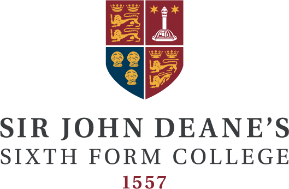 Teacher of Biology Standard SFC ScaleStandard Scale £25,826 - £42,149 dependent on qualifications and experience 